Définir un «COLLIER CHAUFFANT ETANCHE»Vos coordonnées :Vous désirez   Quantité :  Caractéristique :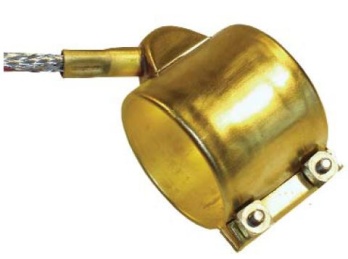 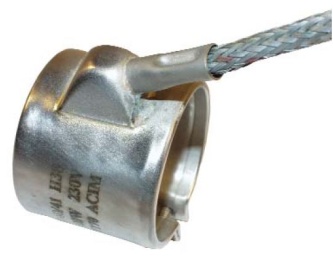 Profilé en laiton ou inoxØ : 25 à 100 mm - Hauteur : 20 à 80 mmPuissance : 65 à 970 W, 230 V monophaséCharge maximum sur le corps du collier : 6.5 W/cm² Température maximum sur le corps du collier : 340°CTechnologie étanche, hors terminaison de la connectiqueIsolation électrique par micaConnectique : fils âme nickel, isolés soie de verre siliconée + fil de masse; protégés par une tresse en acier galvanisé, plus capot Serrage par équerre, vis BTR M4 et écrous carrés antirotation. Option : thermocouple J isolé de la masseDonnées techniques & dimensions :Orientation de la connexion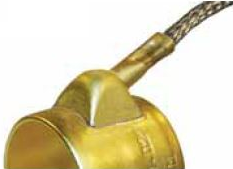 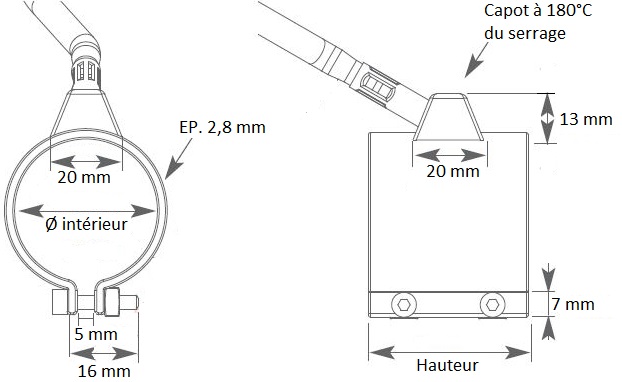 	  Axial	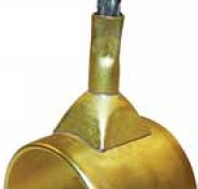 	 Radial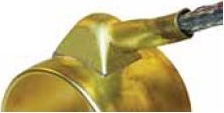 	 TangentielConnexions : Fil Lg  mm 		 Tresse Lg  mm      Protection par perles céramiques pour éviter	Connectique permettant un faible encombrement      tout arrachage des fils.	Ø 12 mm hauteur 5 mm      Sortie centrée sur la hauteur du collier	Sortie placée à 16 mm du bord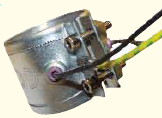 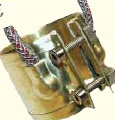 Raison socialeAdresseCode postalVilleTéléphoneMailPuissance (W)  Tension (V) Tension (V) Tension (V)Charge spécifiques (W/cm²) Charge spécifiques (W/cm²) Ø intérieur Ø intérieur Hauteur Hauteur Hauteur Nature du blindageNature du blindageTempérature de travail Température de travail Température de travail Utilisation Utilisation 